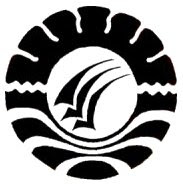 SKRIPSIPELAKSANAAN SUPERVISI AKADEMIK  KEPALA SEKOLAH DALAM MENINGKATKAN KEPROFESIONALAN GURUDI SDN 49 BORONGRAPPOA KABUPATEN BULUKUMBANURBAETI1343040009JURUSAN ADMINISTRASI PENDIDIKANFAKULTAS ILMU PENDIDIKANUNIVERSITAS NEGERI MAKASSAR2018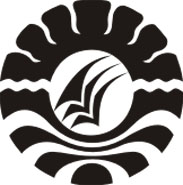 Pelaksanaan Supervisi Akademik Kepala Sekolah Dalam Meningkatkan Keprofesionalan  Guru Di SDN 49 Borongrappoa Kabupaten BulukumbaSKRIPSIDiajukan Untuk Memenuhi Sebagai Persyaratan Guna Memperoleh GelarSarjana Pendidikan Program Studi Administrasi Pendidikan Strata SatuFakultas Ilmu Pendidikan Universitas Negeri MakassarOlehNURBAETINIM 134304000ADMINISTRASI PENDIDIKANFAKULTAS ILMU PENDIDIKANUNIVERSITAS NEGERI MAKASSAR2018KEMENTERIAN RISET, TEKNOLOGI DAN PENDIDIKAN TINGGI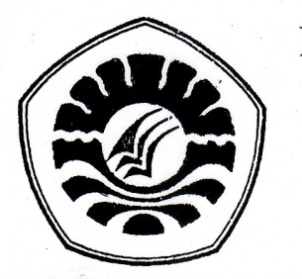 UNIVERSITAS NEGERI MAKASSAR (UNM)FAKULTAS ILMU PENDIDIKANJURUSAN ADMINISTRASI PENDIDIKANJalan : Tamalate I Tidung Makassar Kode Pos 90222Telp. (0411) 884457 Fax (0411) 883076Laman: www.unm.ac.idPERNYATAAN KEASLIAN SKRIPSISaya yang bertanda tangan dibawah ini:Nama		:   NurbaetiNim		:   1343040009Jurusan 	:  Administrasi PendidikanFakultas	:  Ilmu PendidikanJudul             :   pelaksanaan supervisi akademik kepala sekolah meningkatkan  keprofesional guru di SDN 49 Borongrappoa Kabupaten Bulukumba                    Menyatakan dengan sebenarnya bahwa Skripsi yang saya tulis ini benar merupakan hasil karya saya sendiri dan bukan merupakan pengambil alihan tulisan atau pikiran orang lain yang saya akui sebagai hasil tulisan atau pikiran sendiri.Apabila dikemudian hari terbukti atau dapat dibuktikan bahwa skripsi ini hasil jiplakan, maka saya bersedia menerima sanksi atas perbuatan tersebut sesuai ketentuan yang berlaku.            Makassar,      Maret 2018                                                                   Yang membuat pernyataan	                        .                Nurbaeti			         NIM.1343040009MOTTOJika bersungguh-sungguh, kesungguhan itu untuk kebaikanmu sendiri(Nurbaeti)Sesungguhnya bersama kesulitan ada kemudahan(Q.S Al-Insyirah: 5)Skripsi SayaPerentukkan Kepada Ayahanda Dan IbundaDan Saudara-SaudarakuYang Tidak Berhenti MenyemangatiABSTRAKNURBAETI, 2018. Pelaksanaan supervisi akademik kepala sekolah dalam meningkatkan keprofesionalan guru di SDN 49 Borongrappoa kabupaten bulukumba. Skripsi dibimbing oleh Dr. Andi Cudai Nur, M.Si., dan Dr. Ed Faridah. S. T., M. Sc. Program Studi Administrasi Pendidikan Fakultas Ilmu Pendidikan Universitas Negeri Makassar.Penelitian ini mengkaji tentang supervisi akademik di sekolah SDN Borongrappoa. Fokus dalam masalah ini adalah 1. Bagaimanakah gambaran pemantauan yang dilakukan oleh kepala sekolah terhadap proses mengajar yang dilakukan oleh guru 2. Bagaimana gambaran pembinaan yang dilakukan kepala sekolah terhadap guru 3. Bagaimana gambaran proses penilaian yang dilakukan oleh kepala sekolah terhadap guru. Tujuan penelitian ini 1. Untuk mengatahui bagaimana gambaran  pemantauan yang dilakukan oleh kepala sekolah terhadap proses mengajar di yang lakukan oleh guru 2. Untuk mengatahui gambaran pembinaan yang dilakukan kepala sekolah terhadap guru 3. Untuk mengatahui prosesgambaran  penilaian yang dilakukan oleh kepala sekolah kepada guru. Pendekatan yang di gunakan dalam penelitian ini adalah pendekatan deskriptif dengan pendekatan kualitatif. Prosedur pengumpulan data yang digunakan adalah observasi, wawancara, dokumentasi. Subjek dalam penelitian ini ada 5 orang yang terdiri dari kepala sekolah, dua guru tetap, dan 2 guru honorer. Analisis data yang dilakukan dengan reduksi data, penyajian data, penarikan kesimpulan. Hasil penelitian menunjukkan bahwa supervisi akademik kepala sekolah untuk meningkatkan keprofesionalan guru 1. Pemantauan. 2. Penilaian. 3. Pembinaan. Di mana kepala sekolah lebih mudah dalam perencanaan saat mensupervisi para guru, dibuktikan bahwa kinerja antara kepala sekolah dengan guru-guru di sekolah ini sangat baik dan bersinerji. Hasil penelitian dapat disimpulkan bahwa supervisi akademik kepala sekolah dalam pelaksanaan supervisi akademik kepala sekolah dalam meningkatkan profesional guru terfokus pada tiga kegiatan kepengawasan akademik yaitu 1. pemantauan, a. keterlaksanaan rencana pembelajaran, b. pemantauan kinerja guru dikelas, c. pemantauan secara langsung dan tidak langsung. 2. penilaian, a. melakukan perencanaan program kegiatan pembelajaran, c. melakukan evaluasi/penilaian pembelajaran dan 3. pembinaan, a. melakukan pendampingan meningkatkan kemampuan guru menyusun administrasi perencanaan, b. melakukan pendampingan dalam proses pelaksanaan pembelajaran c. membimbing guru dalam meningkatkan kemampuan melaksanakan penilaian hasil belajar peserta didik, d. meningkatkan kemampuan guru menggunakan media dan sumber belajar.PRAKATAPuji dan syukur kita panjatkan kehadirat Allah Subhana wa Ta’ala yang telah melimpahkan hidayah, taufik dan rahmat-Nya, sehingga skripsi yang berjudul “Pelaksanaan Supervisi Akademik Kepala Sekolah Dalam Meningkatkan Profesionl Guru Di SDN 49 Borongrappoa” dapat terselesaikan dengan baik. Walaupun demikian penulis menyadari bahwa masih  terdapat kekurangan dalam penulisan ini baik redaksi kalimatnya maupun sistematika penulisannya. Namun demikian harapan penulis, skripsi ini dapat memberikan informasi demi terciptanya pembelajaran yang bermakna  di dalam kelas.Bukan hal yang mudah dalam menyelesaikan karya ini, begitu banyak hambatan yang dihadapi oleh penulis dalam menyusun karya ini, namun semua itu bisa teratasi berkat doa, dorangan dan motivasi dari berbagai pihak. Oleh karena itu, dengan penuh hormat penulis menghaturkan terima kasih kepada                             Dr. Andi Cudai Nur, M.Si dan Dr.Ed.Faridah, S. T., M.Sc masing-masing selaku pembimbing I dan pembimbing II yang telah banyak meluangkan waktu dan tenaga dalam memberikan arahan, petunjuk dan motivasi kepada penulis mulai dari penyusunan usulan penelitian hingga selesainya skripsi ini. Selanjutnya ucapan yang sama dihaturkan kepada:Prof Dr. H. Husain Syam, M. TP selaku Rektor Universitas Negeri Makassar yang telah memberikan kesempatan kepada penulis untuk menyelesaikan studi di Universitas Negeri Makassar.Dr. Abdullah Sinring, M. Pd sebagai Dekan; Dr. Abdul Saman, M. Si, Kons sebagai PD I; Drs. Muslimin, M. Ed sebagai PD II; Dr. Pattaufi, S. Pd, M. Si sebagai PD III dan Dr. Parwoto, M. Pd sebagai PD IV FIP UNM, yang telah memberikan layanan akademik, administrasi dan kemahasiswaan selama proses pendidikan dan penyelesaian studi.Dr. Ansar, M.Si dan Dra. Wahira, M. Pd masing-masing sebagai  Ketua dan Sekretaris Jurusan Administrasi Pendidikan FIP UNM, yang dengan penuh perhatian memberikan bimbingan dan memfasilitasi penulis selama proses perkuliahan.Bapak dan Ibu Dosen Fakultas Ilmu Pendidikan, khususnya Jurusan Administrasi Pendidikan yang telah mendidik dan memberikan bekal ilmu pengetahuan kepada penulis.Terima kasih kepada Ibu Suarni Anwar. S,Pd. MM selaku Kepala Sekolah SD Negeri 49 Borongrappoa yang telah memberikan izin penelitian dan seluruh guru yang telah meluangkan waktunya untuk wawancara dalam penyelesaian penelitian.   Ucapan terima kasih terkhusus penulis ucapkan kepada kedua orang tua tercinta, Ayahanda Abd Hakin dan Ibunda Putri  atas kasih sayangnya yang tulus dan didikan berharganya, dukungan maupun doa yang akan menuntun penulis pada jenjang kesuksesan.Kepada semua keluargaku yang telah memberikan doa dan motivasi sehingga penulis dapat menyelesaikan studi ini.Teman-teman Administrasi Pendidikan  angkatan 2013 yang tidak akan pernah kulupakan yang telah membantu dalam penyelesaian studi, serta motivasi dalam menyelesaikan studi penulis.Kepada teman-teman kost di Tidung VI yang selalu memberi dukungan dan motivasi, dalam menyelesaikan studi penulisKepada berbagai pihak yang tidak sempat penulis sebutkan namanya satu persatu yang tentunya telah memberikan kontribusi positif kepada pihak penulis dalam menyelesaikan studi di Universitas Negeri Makassar.Semoga skripsi ini dapat bermanfaat sebagai bahan masukan dan informasi bagi pembaca, dan semoga kebaikan dan keikhlasan serta bantuan dari semua pihak bernilai ibadah di sisi Allah SWT. Amin.Makassar, 	Maret 2018NURBAETIDAFTAR ISIDAFTAR GAMBARDAFTAR LAMPIRANHalaman SampulIHalaman JudulIiMOTTOIiiAbstrak IvPrakataVDaftar isi ViDaftar Gambar ViiDaftar Lampiran ViiiBAB I PENDAHULUAN1Latar Belakang Masalah1Fokus Masalah 7Tujuan Penelitian7Manfaat Penelitian7BAB II TINJAUAN PUSTAKA, KERANGKA PIKIR9Kajian Pustaka9Supervisi Pendidikan9Pengertian Konsep Supervisi Pendidikan9Tujuan Supervisi10Fungsi Supervisi11Prinsip Supervisi13Teknik Supervisi13Ruang Lingkup Supervisi16Supervisi Akademik17Pengertian Supervisi Akademik17Tujuan Supervisi Akademik18Fungsi Supervisi Akademik21Prinsip Supervisi Akademik21Dimensi Supervisi Akademik23Kegiatan Supervisi Akademik24Perencanaan Program Supervisi Akademik26Profesionalisme Guru35Tugas Dan Tanggung Jawab Guru35Kompetensi Guru37Seperangkat Tugas Guru39Peranan Guru Dalam Pembelajaran Tatap Muka40Kerangka Konsep44BAB III METODE PENELITIAN45Pendekatan dan jenis penelitian45Kehadiran Peneliti45Lokasi Peneliti46Sumber Data46Teknik Pengumpulan Data46Analisis Data47Pengecekan Keabsahan Data48Tahap-Tahap Penelitian48BAB IV HASIL PENELITIAN DAN PEMBAHASAN50Gambaran Umum Sekolah50Deskribsi Singkat Sekolah50Visi Misi Sekolah50Struktur Organisasi Sekolah52Hasil PenelitianPemantauan Dalam Supervisi Akademik                   Penilaian Dalam Supervisi AkademikPembinaan Dalam Supervisi Akademik54555964Pembahasan Pemantauan dalam supervisi akademikPenilaian dalam supervisi akademikPembinaan dalam supervisi akademik697172BAB V KESIMPULAN DAN SARAN74KESIMPULAN 74SARAN75DAFTAR PUSTAKA76LAMPIRAN77RIWAYAT HIDUPLampiranJudulHalaman2.1Kerangka Pikir444.1 Struktur Organisasi524.2Job Describtion53LAMPIRANJUDULHALAMAN1Kisi-kisi pedoman wawancara792Pedoman wawancara kepala sekolah803Pedoman wawancara guru824Matriks penelittian 845Dokumentasi906Dokumentasi Supervisi Akademik927Surat izin penelitian dan universitas negeri Makassar1588Surat izin penelitian dinas penelitian penanaman modal dan pelayanan terpadu satu pintu1579Surat izin penelitian pemerintah kabupaten bulukumba badan penelitian dan pengembangan daerah (BALITBANGDA)15810Surat keterangan telah melaksanakan penelitian15911Riwayat hidup160